ТРЕНАЖЕРЫ ДЛЯ ДЫХАНИЯЦель: изготовление дидактического пособия для занятий своими руками.Для дыхания он нужен,С ветром, вьюгой очень дружен.Окружает нас с тобой,Не поймать его рукой.(воздух)Приступая к развитию у ребёнка физиологического дыхания, необходимо сформировать сильный плавный ротовой выдох. Дополнительно у ребёнка развивается способность направлять воздушную струю в нужном направлении. Взрослому следует научить ребёнка набирать сильный вдох через нос или рот, затем делать плавный выдох. Следить, чтобы во время выдоха губы были сложены трубочкой, чтобы ребёнок не надувал щёки, чтобы выдох происходил не толчками, а плавно. Обратить внимание, что выдыхать следует до тех пор, пока не закончится воздух.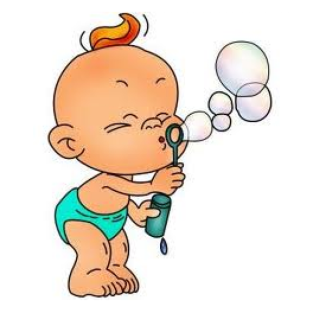 Для чего необходимы тренажеры для дыхания?Цель использования альбома: формирование у детей плавного длительного выдохаДля работы необходимо:НожницыШаблоныКлей/ Двусторонний скотчПряжа или ниткиКак изготовить:Каждая заготовка расположена на своем листе. Распечатайте на плотной бумаге, можно заламинировать для долготы использования. Вырежьте по контору, мелкие детали, можно не вырезать тщательно, а сделать это немного отступив. С помощью дырокола сделайте дырочку на съемных деталях в указанных местах. Возьмите толстую нитку длиной 50 см. Сложите её пополам и проденьте в дырочку в середине. Вденьте концу нитки в получившуюся петлю. Концы приклейте с помощью скотча к обратной стороне большой части тренажера. Тренажеры «Ракета», «Балерина» - нитку необходимо пропустить через всю фигуру и прикрепить к рамке. При выдохе полученные фигуры должны вращаться. 